ПроектЛетне-оздоровительной кампании - 2020«Сами с усами!»Проект разработали:                                                                                                                     Проект группы составили: Проект группы № 2 «Жемчужинки»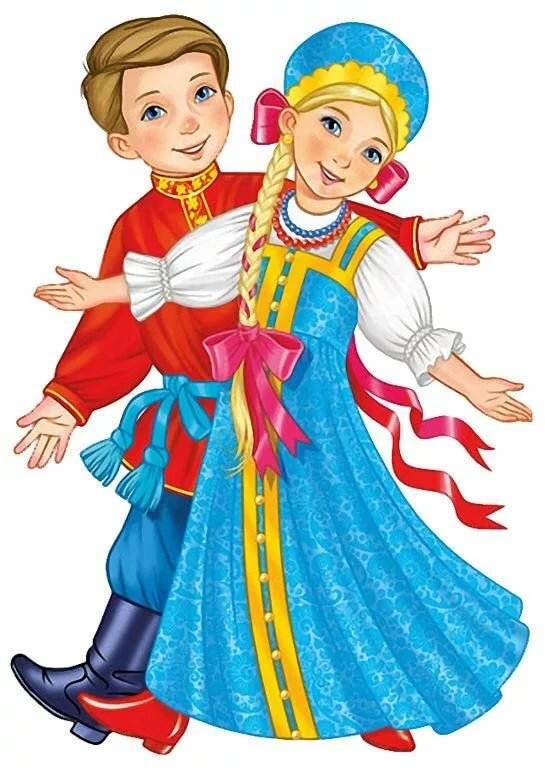 (подготовительный возраст).МБДОУ №65 «Дельфин», г. Железногорск.Актуальность проекта: В Конституции Российской Федерации, в «Концепции модернизации российского образования», в Законе Российской Федерации «Об образовании в РФ» и других нормативных документах Российской Федерации сформулирован социальный заказ государства системе образования:   воспитание инициативного, ответственного человека, готового самостоятельно принимать решения в ситуации выбора. В ФГОС указывается, что одним из основных принципов дошкольного образования является поддержка детей в различных видах деятельности. Поддержка инициативы является также условием, необходимым для создания социальной ситуации развития детей. На этапе завершения дошкольного образования целевыми ориентирами, определёнными ФГОС, предусматриваются следующие возрастные характеристики возможности детей: проявлять инициативу и самостоятельность в различных видах деятельности; выбирать себе род занятий, участников по совместной деятельности; проявлять способность к волевым условиям; самостоятельно придумывать объяснения явлениям природы, поступкам людей; проявлять способность к принятию собственных решений.По интересам детей была выбрана тема, связанная с традициями и культурой русского народа. Богатейший опыт устного народного творчества даст возможность расширить словарный запас, понимать и объяснять поступки людей на основе отношения к поступкам сказочных персонажей, разнообразие ремёсел русского народа, поможет найти свой вариант для развития детского творчества и воплощения фантазии, а копилка народных игр создаст базу для позитивных взаимоотношений, выбора участников для игры. Так же расширятся знания детей о народных праздниках и особенностях быта.Тип проекта: Творческий познавательно-исследовательский.Участники проекта:- воспитатели,- родители воспитанников,- музыкальный руководитель,- инструктор по физической культуре,- психолог.Целевая группа: Дети подготовительного возраста. Масштаб проекта: 3 месяца (июнь, июль, август).Цель: Создание оптимальных условий для сохранения и укрепления физического, психического и социального здоровья воспитанников ДОУ в летний период.Задачи:Способствовать укреплению здоровья детей, повышению адаптационных возможностей детского организма.Развивать двигательные, психические, интеллектуальные, творческие способности воспитанников в  разнообразных видах деятельности.Создавать атмосферу радости, формировать положительное эмоциональное состояние всех участников образовательного процесса.Обеспечить содержательную и технологическую интеграцию деятельности детей, всех специалистов ДОУ и родителей.Продолжить приобщать детей к культуре, традициям и особенностям русского народа, вдохновить на создание изделий народного промысла, увлечь играми, праздниками, загадками, сказками и поговорками. Помочь соединить современность и исторические корни.Ожидаемый результат: Дети более инициативны и самостоятельны в различных видах деятельности и режимных моментах.Снижение уровня заболеваемости у детей.У большего процента детей легкая степень адаптации к новым условиям в ДОУ.100% - ный охват летним отдыхом воспитанников детского сада.Повышение компетентности педагогов и родителей в области организации летнего отдыха детей.Освоение детьми разными видами русского прикладного творчества, обогащение знаний о русском народе и гордость за свою принадлежность к русским корням. Продукт деятельности:Проведение праздников и развлечений;Выставка продуктивной деятельности;  Разработка сценариев;Фотоматериалы, видеофильм;Обсуждение результатов с педагогами;Впечатления детей.1 этап. Подготовительный.Ежедневные мероприятия.2 этап. Основной практический. Событийный.1 неделя июня. Тема: Как хорошо ребёнком быть!Итоговое мероприятие: Праздник цветных мелков и фантазии. 2 неделя июня. Тема: Широка страна Россия!Итоговое мероприятие: Праздник-игра «Что я знаю о России».3 неделя июня. Тема: Я бы доктором стал!Итоговое мероприятие: Сюжетно-ролевая игра «Больница для игрушек».4 неделя июня. Тема: Азбука пожарной безопасности.Мероприятия: Квест-игра «Что должен знать и уметь пожарный».1 неделя июля. Тема: Шестиногие и не только  наши друзья.Мероприятие: Праздник – ярмарка «Насекомые своими руками».2 неделя июля. Тема: Семья – самое дорогое.Мероприятия: Праздник народный «Иван Купала», праздник «Семьи, любви и верности».3 неделя июля. Тема: Театральная неделя.Мероприятия: Квест-игра «По страницам сказок».4 неделя июля. Тема: Про тех, кому вода полезна.Мероприятие: Сюжетно-ролевая игра «Большое путешествие по волнам».5 неделя июля. Тема: Все краски лета!Мероприятие: Развлечение «Разноцветное лето».1 неделя августа. Тема: В гостях у Дяди Стёпы и дорожных знаков.Мероприятие: Игра-викторина «Кто правила дорожные знает, тот смело шагает».2 неделя августа. Тема: Неделя строителей.Мероприятие: Праздник «День строителей».3 неделя августа. Тема: Мы отправляемся в поход! Мероприятие: Игра «Идём в поход».4 неделя августа. Тема: Что нам лето подарило? Мероприятие: Карнавал «Бал цветов».3 этап. Итоговый.ЗадачаМероприятияСрокОтветственныйСоздать условия для полноценного отдыха и оздоровления детей летом на территории детского сада.Оформление участка, веранд, согласно теме общего и группового проекта:- оформление одной части веранды в виде русской избы;- оформление экспериментальной зоны и зоны для игры с водой;- создание уголков для физической активности: метания, футбола, волейбола;- создание зоны для театрализации или новостей дня.Подбор сценариев праздников и развлечений.Подготовка дорожек здоровья, экологической тропы, игрового материала.Подготовка информационно-печатного материала для родителей.Посадка растений на огороде, цветов на клумбах.Покраска и ремонт веранды и построек на участке.майВоспитатели, родители.Повышать физическое, умственное, эмоциональное состояние организма ребятишек.- закаливающие процедуры: солнечные ванны, босохождение, душ, бассейн.- утренняя зарядка музыкальная на своём участке.- «Новость дня» - озвучивание ярких событий корреспондентами через «Телевизор».- эмоциональные игры на повышение дружеских отношений «Дарю сердечко», «Комплименты», «Волшебная подзорная труба», «Похвали друга», «Ласковое словечко».- наблюдения за изменениями в природе: долгота дня, осадки, облачность, температура, ветер, летние явления.- экскурсии на огород, уход за растениями.- чтение перед сном сказки Волкова «Волшебник Изумрудного города».- игры с песком и водой по погодным условиям.- дыхательная гимнастика, самомассаж, дорожка здоровья, пальчиковая гимнастика.Воспитатели, дети.ЗадачиСодержаниеСобытие, датаУчастники, ответственные.Познакомить с темой проекта, уголками на участке.Повысить интерес к теме проекта.Воспитывать дружеские взаимоотношения между детьми.Создать атмосферу праздника и позитивное настроение в детском саду;  сплотить детский коллектив.- Открытие летне-оздоровительной кампании «Сами с усами».- Знакомство с темой группового проекта и особенностей уголков на участке «Русские парни и девицы – мастера и умелицы» через пословицы.- Ежедневно сообщение от детей «Новости дня».- Исследовательская деятельность «Свойства мела».- День добрых дел и творчества «Открытка необыкновенная, для друга, душевная».- Народная подвижная игра «Салки», «Городки».- Разыгрывание знакомых русских народных сказок.1 июня «День защиты детей».2 июня «Открытие летне-оздоровительной кампании».5 июня «Праздник цветных мелков и фантазии».Воспитатели, дети, муз. руководитель, физ. инструктор.Обобщить и систематизировать знания детей о государственных и неофициальных символах России, формировать к ним уважительное отношение;Способствовать познанию истории своего народа, его быта, обычаев;Воспитывать у дошкольников чувство национального самосознания, любовь к отчему дому, малой Родине, гордость и ответственность за судьбу России- отгадывание загадок и рассматривание флага, герба России, Москвы, Железногорска, прослушивание Гимна, заучивание стихов о России.- рассматривание альбома о Москве.- исследования: «Какие растения есть на нашей малой Родине», создание групповой книги растений.- беседа «Легко ли быть президентом?»- Народная подвижная игра «Гори, гори ясно!»- день переодевания в русские костюмы.- изготовление шумовых музыкальных инструментов с использованием природного и бросового материала.- Чтение и обыгрывание русской народной сказки по выбору детей.9 июня «День друзей».11 июня праздник-игра «Что я знаю о России».Воспитатели, дети, родители, муз. руководитель.Обобщить и систематизировать знания детей о помощи врачей, повысить интерес к работе врачей разных направлений.Воспитывать гордость и уважение детей к людям занятым медициной, отметить важность профессии.Знакомить с лекарственными травами и опасностями, которых можно избежать летом, зная советы врачей. - сбор книги лекарственных растений, их полезных качеств.- эксперимент: «Опасен ли чистотел и что он скрывает в листьях? Какое еще растение имеет такой же сок?»- мастерим машину «Скорой помощи» из коробок.- вспоминание, чтение и обыгрывание русской народной сказки «Сестрица Алёнушка и братец Иванушка».- подвижные игры «Кто больше попадёт?», «Красочки».- изготовление поздравительного плаката для родителей с медицинскими профессиями и мед. работников детского сада.- беседа «Как спастись от солнца, жары, насекомых?»16 июня день «Добра и творчества».19 июня день сюжетно-ролевой игры «Больница для игрушек».Воспитатели, дети, родители, мед. работники.Закрепить правила обращения с огнеопасными предметами и об особенностях поведения при возникновении пожара.Обобщить правила поведения в лесу и на природе, чтоб избежать пожара.Повысить интерес к профессии пожарного и ощутить на себе важность и трудность работы в игровой ситуации.Закрепить умение действовать сообща, командой, выбирать главного.- В «День добра» создание плаката «Береги лес от пожара» с правилами поведения в лесу.- экспериментирование «Извержение вулкана».- проигрывание проблемных ситуаций «Вызываем пожарников», «спасаемся из задымлённого помещения».- изготовление машины «Пожарной» из коробок, изготовление огнетушителей из бутылок.- народная игра «Быстрее, пожар!», «Кто главный?»- чтение и обсуждение «Рассказа о неизвестном герое» С. Я. Маршак.- сочинение и разыгрывание историй «Об опасности огня и спасении».- беседа «Как огонь в избе помогал», рассматривание предметов русского народного быта, где использовался огонь.22 июня «День добра».26 июня квест игра «Что должен знать и уметь пожарный».Воспитатели, дети, родители.Обобщить и уточнить знания детей о мире насекомых в процессе наблюдения.Повысить интерес к живой природе через открытия интересных фактов о насекомых.Развивать художественное творчество, фантазию, умение самостоятельно создавать образ насекомого подручными средствами. Воспитывать бережное отношение к маленьким насекомым и расширять знания о пользе каждого в природе.- Исследование «Кто прилетит на сладкую воду?»- изготовление «Бабочек», «Божьих коровок», «Стрекоз», «Пчёл» из бросового материала для ярмарки.- беседа «Интересные факты из жизни насекомых».- чтение сказки на выбор «Путешествие муравьишки» В. Бианки или басни Крылова «Стрекоза и муравей».- подвижная народная игра «Шапка-невидимка», футбол;- сюжетно-ролевые игры по выбору детей.- создание рекламного плаката для ярмарки.- игры с песком и водой по желанию.- отгадывание  и придумывание загадок про насекомых. 30 июня День поделок «Очумелые ручки».3 июля ярмарка «Насекомые своими руками».Воспитатели, дети.Расширять  представления детей о русских национальных традициях, обычаях, обрядах.Воспитывать любовь к народному творчеству. Познакомить детей, взрослых  с традицией праздника Петра и Февроньи.Воспитывать любовь и уважение к членам семьи; углублять знания о семье как о частичке общества, страны. Вызвать желание рассказывать о своей семье и приготовить подарки близким людям.Создать положительную эмоциональную атмосферу.- Эксперименты «Как кипит холодная вода?», «Чем соль помогает человеку в море?», «Как поднять воду в сосуде?»- рассказ-беседа об истории и традициях праздника «Иван Купала».- игры с водой, соревнования «Чья брызгалка дальше польёт?»- изготовление «Ромашки», поздравительного плаката своими руками.- чтение и разучивание стихов о семье «Семья – это то, что мы делим на всех», «Семья – словечко странное, хотя не иностранное».- С/р игры «Семья», «Путешествие всей семьёй».- подвижные игры соревновательного командного характера: «Кто не расплескает?», «Кто быстрей наполнит?»6 июля «Всемирный день поцелуя».7 июля праздник «Иван Купала».8 июля праздник «Семьи, любви и верности».Воспитатели, родители, дети.Расширять знания о разных видах театра, о профессиях театральных.Вызвать желание создать магнитный театр своими руками, используя коробку и подручный материал.Раскрывать творческий и актёрский потенциал каждого ребёнка.Продолжать знакомить с русскими народными сказками, как основой для сюжета театральной постановки.- эксперимент «Песок и глина» проверка их свойств (как засыхают, как лепятся, пропускают воду).- лепка игрушек из глины по любимой сказке.- создание магнитного театра своими руками.- проба актёрского мастерства в теневом театре.- беседа: «Какие краски использует гримёр?» - самостоятельное создание собственного образа Аква гримом.- чтение русских народных сказок, разыгрывание понравившихся сценок.- подвижные игры: городок, попади в цель, 12 палочек.- игры с песком и водой по желанию.- сюжетно-ролевые игры по желанию.14 июля «День актёрских превращений».17 июля квест-игра «По страницам сказок».Воспитатели, дети, родители.Обобщать и расширять знания о воде, как источнике жизни многих существ.Прививать навыки закаливания водой и пользы для организма человека.Расширять словарный запас, через знакомство с пословицами и поговорками о воде, знакомить с крылатыми выражениями.Воспитывать бережное отношение к воде и всем живым существам, которые в ней обитают.- экспериментирование «Как очистить воду?»- изготовление корабликов из коробок от сока своими руками, изготовление осминожков из ниток.- создание подзорной трубы, биноклей из бросового материала по своей фантазии.- беседа об интересных фактах китов и дельфинов.- игры с водой и песком по желанию детей, запуск самодельных корабликов.- знакомство с русскими пословицами о воде, заучивание скороговорок.- составление общей сказки о правильном закаливании «Сказки с Гидроником».- совместное рисование подводного царства на большом формате.- подвижные игры по желанию детей.23 июля «Всемирный день китов и дельфинов».24 июля сюжетно-ролевая игра «Большое путешествие по волнам».Воспитатели, дети.Обобщить, закрепить и расширить знания детей о временах года, в частности о лете.Расширить словарный запас названиями летних явлений, примет.Вызвать желание отобразить своё отношение к летнему сезону в изобразительном творчестве и словесных описаниях.Развивать умения избегать опасностей, встречающихся летом от насекомых, солнца, жары, растений, воды.Продолжать воспитывать бережное отношение к природе и умение видеть её чудеса. - экспериментирование «Как пускать мыльные необычные пузыри?»- создание рисунков, аппликаций, поделок о самом лучшем летнем дне.- чтение сказки «Дудочка и кувшинчик» В. Катаева, «Разговор Солнца с Ветром» обыгрывание понравившихся сценок.- беседа мед. персонала с детьми на тему «Как избежать опасностей летом: не перегреться, не сгореть на солнце, не быть ужаленным насекомым».- создание плаката для малышей «Правила летней безопасности».- чтение и разучивание стихов о летних месяцах.- подвижные игры «Тише едешь, дальше будешь», «Краски», «Гори, гори ясно…»- игры с водой и песком.28 июля «День необычных мыльных пузырей».31 июля развлечение «Разноцветное лето».Воспитатели, дети, мед. персонал.Формировать навыки осознанного отношения к соблюдению правил дорожного движения;Закрепить представления детей о разных видах транспорта, работе светофора, регулировщика;Закреплять и усовершенствовать знания о знаках дорожного движения;Воспитывать грамотных пешеходов и вежливых пассажиров.- дидактические игры: «Какой знак?»,  «Перекрёсток», «Наша улица».- моделирование и проигрывание «проблемных ситуации на дорогах» на макете «Улица». - изготовление дорожных знаков и видов транспорта из коробок для ролевых игр.- сюжетно-ролевая игра «Дорожная полиция».- чтение сказки С. Маршака «Дядя Стёпа милиционер», рассказа Н. Носова «Автомобиль». - разыгрывание сценок «Пассажиры в автобусе»: как уступить место, можно ли толкаться, кричать и есть, как выйти вовремя.- отгадывание загадок о Дорожных правилах и знаках.- Подвижные игры по желанию.Пешеходная экскурсия на Площадь Победы.7 августа игра-викторина «Кто правила дорожные знает, тот смело шагает», награждение медалями «Знаток ПДД».Воспитатели, родители, дети.Обобщить, расширить и углубить знания детей о строительстве в мире людей и в мире природы.Закрепить знания строительных профессий.Развивать и расширять возможности фантазии, творческой задумки и воплощения постройки из различных материалов.Познакомить с необычными постройками современной архитектуры.Расширять знания о русских умельцах и мастерах, как строились города.- исследования «Свойства дерева и камня, бумаги, используемые в строительстве».- рассматривание подборки: «Необычные дома современности».- создание построек своими руками из бросового материала, песка, веточек.- чтение сказки В. Бианки «У кого дом лучше?», русской народной сказки «Волшебное кольцо».- беседа на тему: «Как появлялись города» (от деревянной избушки, к каменной крепости и современным небоскрёбам).- дидактические игры: «Чей дом?», «Из чего построен дом?»- подвижные игры: «Городки», «12 палочек».- мастер-класс от детей «Как построить быстро дом».12 августа «Замки из песка».14 августа праздник «День строителей» награждение медалями «Лучший строитель».Воспитатели, дети.Обобщить и расширить знания правил культурного туриста в лесу, вспомнить названия и вид опасных растений, ягод и грибов.Закрепить знания об ориентировании в лесу по компасу и без него, о вещах необходимых в походных условиях.Расширять словарный запас, продолжать совершенствовать умение вести диалоги, дискуссии с доказательствами, отвечать на проблемные вопросы.Вызвать положительные эмоции от совместного похода на территории детского сада.- отгадывание загадок о грибах и ягодах.- создание совместно с родителями папки полезных и опасных грибов и ягод.- беседа, дискуссия «Что в лесу пригодится?», «Как в лесу не заблудиться?»- совместное рисование плаката «Правила для культурного туриста».- чтение и обсуждение сказки «Ах и Ох идут в поход», народной сказки «Птичий язык».- дидактические игры: «Собери кузовок съедобного», «Что в походе пригодится».- подвижные игры по желанию детей.- разучивание походной песни.- рассказывание историй о семейных походах из личного опыта детей.20 августа соревнование «Собери рюкзак в поход».21 августа игра «Идём в поход».Воспитатели, дети, родители, физ. инструктор.Закрепить и систематизировать знания детей по теме «Лето».Создать условия для переноса ранее усвоенных знаний в новую ситуацию.Воспитывать любовь и уважение к окружающей красоте.Создать праздничное настроение в детском саду.Воспитывать товарищество, чувство  гордости за свою группу и детский сад.Подвести итоги летнего проекта.- труд в огороде и на цветниках: сбор семян, природного материала, рассматривание плодов.- Беседы - рассуждения по вопросам: «Почему лето называется «красным», а не зеленым?», «Какие ты знаешь летние признаки»,  «Как объяснить, почему летом идет дождь, а зимой снег?», «Расскажи о своих любимых занятиях летом», «Где бы хотел провести следующее?»- Рисование, аппликация, лепка на тему: «Что нам лето подарило?»- Сюжетно-ролевая игра «Телевизионный репортаж о лете в нашем городе» (в лесу, на лугу, на участке детского сада).- своими руками «Подготовка костюмов к балу».- игра-квест «На поиски летнего клада».25 августа тематический день - «День огородника».28 или 31 августа Итоговое мероприятие летне-оздоровительного проекта – карнавал «Бал цветов».Воспитатели, дети, родители, физ. инструктор, муз. руководитель.Подведение итогов летне-оздоровительной кампании.- Оформление фотоальбомов.- Выставка творческих работ детей.- Выставка совместных детско-родительских папок группы, созданных по темам лета.- Создание коллажа группы.- Выставка коллекций из природного материала и гербариев- Торжественное закрытие летнего сезона- Подготовка презентации-отчета по реализации  проекта  летне-оздоровительного периода.В течение летаДо 26 августа30 августа31 августаВоспитателиСовместно с родителямиВоспитателиТворческая группаРук. творческой группы